附件3考生入场检测流程图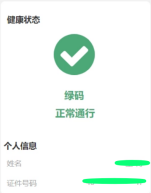 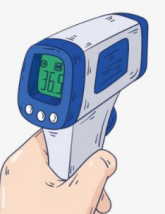 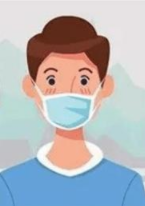 